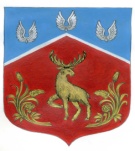 СОВЕТ ДЕПУТАТОВмуниципального образования Громовское сельское поселение муниципального образования Приозерский муниципальный район Ленинградской областиРЕШЕНИЕ от 25 марта 2016 года               № 66Заслушав отчет главы муниципального образования Громовское сельское поселение муниципального образования Приозерский муниципальный район Ленинградской области за 2015 год, Совет депутатов муниципального образования Громовского сельского поселения  РЕШИЛ:Принять отчёт главы муниципального образования Громовское сельское поселение муниципального образования Приозерский муниципальный район Ленинградской области о результатах работы Совета депутатов муниципального образования Громовское сельское поселение муниципального образования Приозерский муниципальный район Ленинградской области за 2015 год согласно приложению 1.Глава муниципального образованияГромовское сельское  поселение                                                 А.Д. ПокровскийИсполнитель: Сайфулина Н.Р., т. 8(81379)99-471Разослано: дело – 2, прокуратура-1Об отчете главы муниципального образования Громовское сельское поселение муниципального образования Приозерский муниципальный район Ленинградской области о результатах работы Совета депутатов за 2015 год